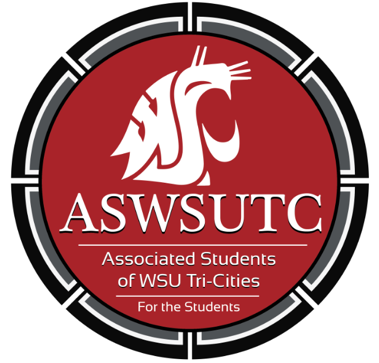 Associated Students ofWashington State University Tri-CitiesSenate MeetingAgendaSeptember 12, 2018 | 8:00 AMSUB 120NIntroductionsMarie, Graduation SenatorAshley, CAHNRS SenatorTaylor, Education SenatorDani, Engineering SenatorTurner, Business SenatorFarha, University Senator Anjhie, Nursing SenatorSierra, Senate Pro-tempore Christina, Judicial Board Member Astrid, Director of MarketingAkanna, Director of Legislative Affairs Lian, Director of diversity affairsCarter, Graphic Design Remy, Executive Assistant Zach, President Additions, Deletions, and/or Clarifications to the AgendaReading and Approval of MinutesSeptember 5th MinutesTaylor moves to approve minutesTurner SecondsAll ayes (motion passes) Unfinished Business New BusinessTaylor moves to table new business until Zach arrivesTurner secondsMotion passes (all ayes)Anjhie moves to lift the tablingTaylor secondsMotion passes (all ayes)Student Leadership and Diversity Executive UpdatesStudent Leadership and Diversity: Taking Action on Campus and in Your Community! (This is a required training) Saturday, October 20, from 10:00 a.m. to 12:00 p.m. in SUB 120No issues with Katie Banks Attendance- Dani would prefer if more professors attendedNo issues with global leadership students attendingAsk everyone about having photo taken before hand/ Review photos once takenSenate UpdatesTown hall meetingDirector didn’t show up, Dani used time to gather feedback regarding her programDirector UpdateDirector of Diversity:Heels to Heal Fundraiser Undocuqueer Conference 12 volunteers Director of Legislative Affairs:Healthcare for Cougs Today at 11:30 and 1:30, teaches people what their healthcare laws areAdvisor UpdatesCoffee shop opens todayJudicial UpdatesSpecial Election DebatesSenate Debate 1:30pm Staff Updates Marketing RequestOpen Forum & AnnouncementsLibrary sub-committeeWhat do you think would go best in the Library and student success center? Dani Requests PDF in order to draw on the thingNeed to have idea of what do to for CIC Lib by next meetingCampus Event Planning GuideCannot be sponsored by WSUTC unless signed off by the chancellor A way to increase diversity on campusFirst Right of RefusalWhat is our insurance that the café will provide what we need on time and professionally?On campus only/ off campus events will not be forced to use the caféAdjournment8:58